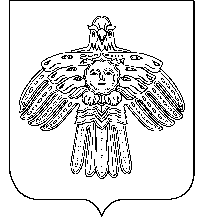 «Новый Бор» сикт овмодчоминса                                                     Администрация сельского поселенияадминистрация                                              «Новый Бор»                                                    П О С Т А Н О В Л Е Н И Е                                                               Ш У ö Мот 05 июля  2018 г. № 07/44пст  Новый Бор Республика Коми.Об утверждении плана-графика подготовки жилищного фонда и его инженерного оборудования к эксплуатации в зимних условиях 2018 -2019 гг.В соответствии с п.2.6.3, п.2.6.4. Постановления Госстроя РФ от 27.09.2003г. № 170 «Об утверждении Правил и норм технической эксплуатации жилищного фонда», администрация сельского поселения «Новый Бор» ПОСТАНОВЛЯЕТ: 1. Утвердить план-график подготовки жилищного фонда и его инженерного оборудования к эксплуатации в зимних условиях 2018-2019 гг. согласно приложению № 1.2. Утвердить состав комиссии по проверке готовности жилищного фонда и его инженерного оборудования к эксплуатации в зимних условиях 2018-2019 гг. согласно приложению № 2.3. Утвердить график приемки жилищного фонда и его инженерного оборудования к эксплуатации в зимних условия 2018-2019 гг. согласно приложению № 3.     4. Председателям жилых домов:- организовать работу по подготовке жилых домов и  инженерного оборудования к эксплуатации в зимних условиях 2018-2019 гг. согласно утвержденного план-графика;- обеспечить выполнение мероприятий по противопожарной безопасности.- активизировать работу с жильцами жилых домов, являющихся должниками за оказанные  коммунальные услуги.5. Контроль за исполнением постановления оставляю за собой.6. Постановление вступает в силу со дня принятия.Глава  сельского поселения «Новый Бор»                                                                                            Н.А. АртееваУТВЕРЖДЕНО постановлением администрации сельского поселения «Новый Бор» от 05 июля 2018 г. № 07/44(приложение № 1)ПЛАН - ГРАФИКподготовки жилищного фонда и его инженерного оборудованияУТВЕРЖДЕНО постановлением администрации сельского поселения «Новый Бор» от 05 июля 2018 г. № 07/44 (приложение № 2)СОСТАВ КОМИССИИпо проверке готовности жилищного фонда и его инженерного оборудования к эксплуатации в зимних условиях 2018 – 2019 гг.УТВЕРЖДЕНОпостановлением администрации сельского поселения «Новый Бор» от 05 июля 2018 г. № 07/44  ( приложение № 3)ГРАФИК ПРИЕМКИжилищного фонда и его инженерного оборудованияк эксплуатации в зимних условиях 2018 – 2019 гг.№ п/пЖилищный фонд сельского поселения«Новый Бор»Наименование работСроки исполнения12341.пст. МедвежкаУстранить неисправности: оконных и дверных заполнений, а также отопительных печей, дымоходов, внутренних систем электроснабжения провести работы по утеплению выгребных ям.15.08.2018 г.2.пст. Новый БорПровести промывку, наладку систем холодного водоснабжения и отопления.Устранить неисправности:  крыш, оконных и дверных заполнений, а также отопительных печей, дымоходов, внутренних систем тепло - водо- и электроснабжения;Привести в техническое исправное состояние территорию домовладений с обеспечением беспрепятственного отвода атмосферных и талых вод от отмостки, выгребных ям.25.08.2018 г.№ п/пФ.И.ОДолжность1231.Н.А. Артеева Глава сельского поселения «Новый Бор»2.-Начальник государственной жилищной инспекции по Усть-Цилемскому району( по согласованию)3.Председатели жилых домов Председатели жилых домов4.М.В. КаневаВедущий специалист администрации сельского поселения «Новый Бор»5.Л.Н. Поздеев Администратор пст. Медвежка№п/пДата приемкиНазвание населенного пункта1231.15.08.2017 г.пст. Медвежка2.25.08.2017 г.пст. Новый Бор